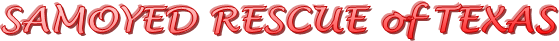 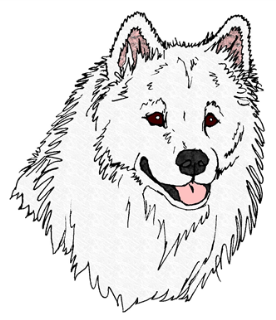                                                           Recognized Affiliate of National Samoyed Rescue      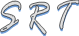 FOSTER HOME / VOLUNTEER AGREEMENTASSUMPTION OF RISK AND RELEASE OF LIABILITY      I, ___________________________________, hereby agree to abide by the following during the time I am fostering dogs OR performing other volunteer duties for Samoyed Rescue of Texas (SRT);I understand that if I choose to foster, my role as a foster home is solely as a temporary home, and that the placement of any dogs I foster will be conducted by or approved by a SRT board member, or other designated representative.I am not authorized to speak for SRT or to enter into any agreements for the organization without express written permission from the Board of Directors.I will not undertake any actions that could be considered inconsistent with SRT’s mission. I understand that my volunteer position will be terminated if my conduct is deemed detrimental to the best interests of the organization or to any dog(s) I may handle for SRT.I understand that I am personally responsible for any and all financial expenses that I might incur in my effort to foster dogs or carry out my volunteer duties. SRT will reimburse direct and reasonable expenses, when provided with documentation and receipts, attributed to the rescue or health care of individual dogs. I agree that expenses over $150, for any individual dog, must be pre-approved by a member of the Board of Directors. As a representative of a non-profit organization, I understand that I may never profit from the care of or placement of a rescued dog or from any activity I undertake as a volunteer for the benefit of SRT.I agree to keep foster dogs or dogs that I may handle for SRT securely and safely confined while in my care.I understand that SRT cannot and does not guarantee the temperament, health or behavior of rescued dogs I may handle. I am aware that dogs may cause property damage or personal injury to myself, my family or others.I certify that I carry adequate insurance coverage in the event of personal or liability damages resulting from a dog I may handle or other volunteer activities I carry out for SRT.I agree to hold harmless SRT, its Board of Directors, their successors, heirs or assigns, any agent carrying out duties on behalf of SRT, and any and all participating persons who might be claimed to be liable, whether or not herein named, from any and all actions, causes of action, lawsuits, claims and demands which I now have or may hereafter have, arising out of, or in any way relating to, any and all injuries and damages, to both person and property, and also any and all injuries and damages that may develop in the future, as a result of or in any way relating to my participation as a SRT volunteer or foster home.I agree that this release shall be legally binding upon the undersigned and his/her respective heirs, executors, administrators, personal representatives, successors and assigns.I agree to provide SRT with periodic updates to insure information on individual dogs is kept current, to allow SRT to provide assistance with any specific issues or questions, and to promote open communication and shared information within the organization. I have carefully read this Agreement/Release and fully understand its contents, and sign it of my own free will.Name: _____________________________    Printed: ______________________________Address: ____________________________________   City: _______________ _________State: ___________ Zip Code: _________   Phone 1: _______________________________Phone 2: _____________________ Email: _______________________________________Emergency Contact; (Name/Phone/Address/City):____________________________________________________________________________________________________________Samoyed Rescue of Texas Use Only:Accepted:  (SRT Officer): 											___Printed Name: 							 Date: 					___                                      Email:  samrestx@yahoo.com